                                    St Nicholas Prayer Dairy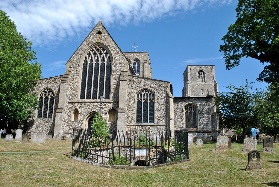                                               May 2022           ‘So we fix our eyes not on what is seen, but on what is unseen, since what is seen is temporary, but what is unseen is eternal.’                                                                                                          2 Cor 4 v18 (NIV)Sunday1stThank You Lord, for what You did on the cross; Your resurrection and ascension which changes the world and us.Pray for young people, especially those who’s mental health has deteriorated during the pandemic and for those who are struggling academically following home schooling.Pray for those who live on Acorn Way, Boton Drive and Stigands Gate, Dereham and the parish of Hoe.On my heart today…Monday2ndGive thanks for an upcoming occasion.Pray for all those who care for our church buildings, cleaning, repairing, and maintaining.Pray for those who live on Oakapple Drive and Wollaston Avenue, Dereham and the parish of Beetley.On my heart today…Tuesday 3rdGive thanks those who work overseas doing the Lord’s work.Pray for those facing a new life in an unfamiliar land.  Pray for adjustment, acceptance and God’s blessing.Pray for those who live on Oakwood Road and Oakwood Close, Dereham and the parish of East Bilney.On my heart today…Wednesday4thGive thanks for prayers that have been answered whether in a way you were anticipating or not.Pray for Laura and Martin as they start their new life in our Benefice.  Pray for their work and ministry among us.Pray for those who live on Warner Avenue and Bulwer Road, Dereham and the parish of Scarning.On my heart today…Thursday5thGive thanks for something that has happened recently that gave you joy.Pray for the work and life of the Mother’s Union and all those who work hard to further its aims.Pray for those who live on Castell Road and Armstrong Drive, Dereham and the parish of Shipdham.On my heart today…Friday6thGive thanks for our NHS, which despite the difficulties and challenges it faces, bring blessing to us all.Pray for those who continue to wait for surgery and other service that have been on hold for so long. Give thanks for those who have received their treatment or ongoing treatment and ask for God’s blessing upon the healing process.Pray for those who live on Castell Road and Armstrong Drive, Dereham and the parish of Bradenham.On my heart today…Saturday7thGive thanks for the blessings we receive from unexpected sources; they can only be gifts from You.Pray for help to be discerning, eager for the truth but not picky or critical.  Help us to see the world with a love like Yours.Pray for those who live on Golf Lane, Chase Court and Magpie Court, Dereham and the parish of Swanton Morley.On my heart today…Sunday8thGive thanks for the freedom to be able to share our faith freely.Pray for the staff, pupils, and governors of Northgate High School, for the education and nurturing they provide and ask God to bless developing relationships with the Benefice.Pray for those who live on Northgate and Old Quarry Court, Dereham and the parish of Scarning.On my heart today…Monday9thGive thanks for our emergency service, whether employed, retained or volunteers, all seeking to ensure the safety of our communities.Pray for those who have been bereaved and are coming to terms to a new way of living.Pray for those who live on Elvin Road and Cemetery Road, Dereham and the parish of Beetley.On my heart today…Tuesday10thGive thanks for open spaces and children’s play areas throughout the Benefice.Pray for those preparing for Marriage and planning to bring children to Baptism.Pray for those who live in Trinity Close and Bell Yard, Dereham and the parish of Hoe.On my heart today…Wednesday11thGive thanks for the Food Bank and the ministry it provides.Pray for our Mission Link partners Andrew and Shona.Pray for those who live on Emelson Close and Tudor Court, Dereham and the parish of East Bilney.On my heart today…Thursday12thGive thanks for the fellowship we enjoy a church communities.Pray for medical and dental practices within the Benefice.Pray for those who live on Theatre Street and Glencoe Court, Dereham and the parish of Shipdham.On my heart today…Friday13thGive thanks for the gift of shared counsel.  Pray for help to build relationships of safety, challenge, and confirmation.Pray for those who live on Swanton Road and DanesFort Drive, Dereham and the parish of Braddenham.On my heart today…Saturday14thGive thanks for our Church Wardens across the Benefice.Pray for the ability to truly forgive those who ‘trespass’ against us.Pray for those who live on Swanton Avenue and Swanton Close, Dereham and the parish of Swanton Morley.On my heart today…Sunday15thGive thanks for those who walk alongside us in times of difficulty.Pray for residents of Care Homes, those who care for them and relatives who sometimes are required to make the difficult decision that care is no longer possible in the home.Pray for those who live on Swanton Drive, Dereham and the parish of Hoe.On my heart today…Monday16thGive thanks for the ministry of Sanctuary flowers; the joy, sense of belonging and love they convey.Pray that we become increasingly grounded in you Lord, rooted firmly in Your word.Pray for those who live on Lime Tree Close and Swanton Grove, Dereham and the parish of Beetley.On my heart today…Tuesday17thGive thanks for our clergy team and ask God to refresh and bless them with His Spirit.Pray for those who feel isolated from society and the wider world due to mental health, illness or increasing years.Pray for those who live on Kings Road and Lloyd Court, Dereham and the parish of East Bilney.On my heart today…Wednesday18thGive thanks for the Hope we have in Jesus. Pray for our Clergy team and PCC’s across the Benefice as they seek to develop a Vision Statement and develop links with our villages and town.Pray for those who live on Kings Park and the parish of Scarning.On my heart today…Thursday19thGive thanks for things that give you pleasure, whether they are simple or complex, they are still gifts from God.Pray for the development of children and families work within our Benefice.Pray for those who live on Wellington Road and St Nicholas Street, Dereham and the parish of Shipdham.On my heart today…Friday20thGive thanks for those who forgive us when we make errors, hurt, or offend them.Pray for Town Pastors as they minister on the streets of Dereham.Pray for those who live on Barwells Court and Oldfield Court, Dereham and the parish of Scarning.On my heart today…Saturday21stGive thanks for the gift of music.Pray for our own role within God’s family and mission, what does God want me to do?Pray for those who live on The Yard and Bloomfield Mews, Dereham and the parish of Shipdham.On my heart today…Sunday22ndGive thanks for the way in which God has answered a particular prayer of yours recently.Pray for ears to hear and discernment over what God is asking of us.Pray for those who live on Georges Way and Nunns Way, Dereham and the parish of Swanton Morley.On my heart today…Monday23rdGive thanks for those you love.Pray for the elderly and those who live in constant pain or disabilityPray for those who live on Harold Whitby Close and Doris Barnes court, Dereham and the parish of Bradenham.On my heart today…Tuesday24thGive thanks for the forgiveness of our sins and the price Jesus paid for us.Pray for those not able to join worship in person in our churches due to illness or infirmity.Pray for those who live on John Bates Close and Matsell Way Dereham and the parish of Swanton Morley.On my heart today…Wednesday25thGive thanks for to God for walking constantly by our side.Pray for students as they face exam pressures and prepare for their future, perhaps leaving the family home and moving to university accommodation and for all that entails.Pray for those who live on Malthouse Court and Malthouse Cottages, Dereham and the parish of Beetley.On my heart today…Thursday26thGive thanks for the things that bring you pleasure and enjoyment. Give God that glory!Pray for growth in genuine and fruitful love for the Lord.  Work in us by Your Spirit Lord.Pray for those who live on Newton Court and Gordon Road, Dereham and the parish of Hoe.On my heart today…Friday27thGive thanks for open spaces in our communities that we can share and enjoy.Pray for our local councils as they seek to manage budgets and limited resources, that they will be guided to make wise and fair decisions.Pray for those who live on Neatherd Road and Neathered Moor, Dereham and the parish of East Bilney.On my heart today…Saturday28thGive thanks the fellowship we enjoy as a church community.Pray for those on the perimeter of our church communities, for them to be drawn closer to the love of God.  Pray also, that their number will increase.Pray for those who live on Jubilee Avenue and Albert Myhill Close, Dereham and the parish of Scarning.On my heart today…Sunday29thGive thanks that God is ever present, close beside us, behind us and before us.Pray for our Sixth Form College, both students and staff, for wellbeing studies and plans for the future. Pray for those who live on Cecil Road and Crown Road, Dereham and the parish of Shipdham.On my heart today…Monday30thGive thanks for those who volunteer in our local community to ensure the safety of all.Pray for our local Fire Station and all who work and volunteer there.Pray for those who live on Bath Avenue and Pavilion Way and the parish of Bradenham.On my heart today…Tuesday31stGive thanks for sports that we can enjoy, either by participation or by watching.Pray for our local sports grounds; those who provide them, use them, and maintain them.Pray for those who live on Boundary Close and Keepers Close and the parish of Swanton Morley..On my heart today…